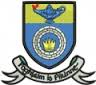 Cashel Community School Adult Education Spring Term 2019Enrolment Monday 21st January 4pm – 5.30pm and 7pm to 8pmFor further information please email Gerada Barry  at gby@cashelcommunityschool.ieFurther details and enrolment forms are available on:www.cashelcommunityschool.ie/adult-education-2019-spring-term/Course:Tutor/Provider: Duration:Fee:QQI Level 5 Special Needs AssistingThe College of Progressive EducationMondays 7pm – 9.30pm12 Weeks€400QQI Level 6 Special Needs AssistingThe College of Progressive EducationMondays 7pm – 9.30pm10 Weeks€400QQI Level 5 Care of the Older PersonThe College of Progressive EducationMondays 7pm – 9.30pm10 Mondays  and 2 Saturdays€360CFR C (CPR AED)  PHECC certified Healthcare IrelandOne Evening 6pm – 9pm Monday 28th January 2019 €65 Basic First AidHealthcare IrelandMonday x 2 weeks(28th Jan and 4th Feb)6pm – 9pm€70 Paediatric First Aid,  Healthcare IrelandMonday 11th February6.30pm – 9.30pm€65 Digital Photography - Beginner and improvers welcomeEileen  ByrneMondays 7.30pm – 9.30pm8 weeks €95 Beginners Jive ClassBrian Gibbon Mondays 8pm – 9.30pm4 week course€40 Oils/Acrylics Painting - Beginner and improvers welcomeAnn BrennanMondays 7.30pm – 9.30pm8 week course€120Beginners Sewing Claire McCarthyMondays 7.30pm -9.30pm6 week course*Bring your own machine€90Reiki and MindfulnessDeirdre Brady Mondays 7.30pm – 9.30pm8 Weeks€95Conversational Spanish – Beginners class T.B.C.Mondays 7.30pm – 9.30pm8 Weeks €80Computers for Beginners – internet and email, send photos/videos/files. File Storage and management, MS Word etc.Carmel FentonMondays 7.30pm – 9.30pm8 Weeks €80Beginners GermanT.B.C.Mondays 7.30pm – 9.30pm8 Weeks €80